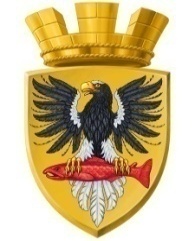 Р О С С И Й С К А Я   Ф Е Д Е Р А Ц И ЯКАМЧАТСКИЙ КРАЙП О С Т А Н О В Л Е Н И ЕАДМИНИСТРАЦИИ ЕЛИЗОВСКОГО ГОРОДСКОГО ПОСЕЛЕНИЯот  21.08.2015		       		     № 581-п                             г. Елизово  О проведении митинга, посвященного 70-й годовщине окончания Второй мировой войны.	 Руководствуясь Федеральным законом от 06.10.2003  № 131-ФЗ «Об общих принципах организации местного самоуправления в Российской Федерации», Уставом  Елизовского городского поселения, в соответствии с долгосрочной муниципальной целевой программой «Культура Елизовского городского поселения 2015-2016 годы»ПОСТАНОВЛЯЮ:    1. Отделу  по культуре, молодежной политике, физической культуре и спорту администрации Елизовского городского поселения (Т.Н.Слатова) провести 2 сентября в 11.00 часов митинг, посвященный  70-й годовщине окончания Второй мировой войны.    2. Утвердить технический план подготовки и проведения митинга, согласно приложению № 1.     3.  Управлению делами администрации Елизовского городского поселения (Т.С.Назаренко ) опубликовать (обнародовать) настоящее постановление в средствах массовой информации и разместить на официальном сайте администрации Елизовского городского поселения в сети «Интернет».   4.  Настоящее постановление вступает в силу после его опубликования (обнародования).   5.  Контроль за исполнением настоящего постановления оставляю за собой. Глава администрации  Елизовского городского поселения                                          Л.Н.Шеметова                                        